平成30年3月9日企画委員各位日本学術振興会薄膜第131委員会委員長　近藤高志日本学術振興会　薄膜第131委員会第135回企画委員会　開催通知標記委員会を下記のとおり開催しますのでご参集ください。なお、併せて別紙プログラムに記載の第289回研究会ならびに第283回委員会を開催することを申し添えます。1. 開催日時：　平成30年4月16日（月）　企画委員会　10:30～12:00場　所　：京都テルサ　東館3階　第8会議室　　〒601-8047 京都市南区 東九条下殿田町 70　TEL 075-692-3400URL:　http://www.kyoto-terrsa.or.jp/ＪＲ京都駅(八条口西口)より南へ徒歩約15分近鉄東寺駅より東へ徒歩約5分地下鉄九条駅4番出口より西へ徒歩約5分市バス九条車庫南へすぐ　九条通を東へ、九条新町交差点を南へ　3. 　議　事（１）次回委員会・研究会、薄膜工学セミナーについて（２）その他議題の追加がございましたら、庶務担当: 大見委員まで御連絡下さい。大見俊一郎　（薄膜第１３１委員会　庶務幹事）　　　○第131委員会ホームページ　　　http://www.castle.t.u-tokyo.ac.jp/hakumaku131/東京工業大学　工学院　電気電子系〒226-8502　横浜市緑区長津田町4259 J2-72電話&FAX: 045-924-5481E-mail: ohmi@ee.e.titech.ac.jpご出欠を　平成30年4月6日(金)までにご回答いただきたくお願いします。【裏面につづく】【会場案内】京都テルサ　　　　〒601-8047 京都市南区 東九条下殿田町 70）TEL 075-692-3400URL:　http://www.kyoto-terrsa.or.jp/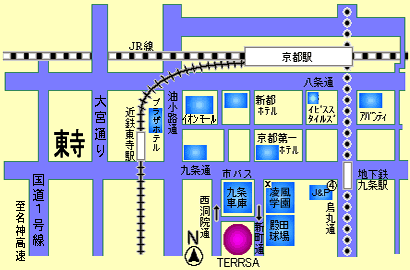 【アクセス】 ・ＪＲ京都駅(八条口西口)より南へ徒歩約15分・近鉄東寺駅より東へ徒歩約5分・地下鉄九条駅4番出口より西へ徒歩約5分・市バス九条車庫南へすぐ　九条通を東へ、九条新町交差点を南へ　以上